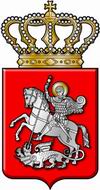 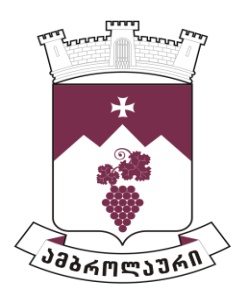 ამბროლაურის მუნიციპალიტეტის საკრებულოსგ ა ნ კ ა რ გ უ ლ ე ბ ა  N152024 წლის 13 თებერვალიქ. ამბროლაურიამბროლაურის მუნიციპალიტეტის საკუთრებაში არსებული ბუნებრივი აირის (გაზის) მილსადენის 11 875.90 გრძივი მეტრის, პირდაპირი განკარგვის წესით, სს „საქორგგაზი“-სთვის იჯარის ფორმით, დროებითი სარგებლობის უფლებით, გადაცემაზე ამბროლაურის მუნიციპალიტეტის მერისათვის თანხმობის მიცემის შესახებსაქართველოს ორგანული კანონის „ადგილობრივი თვითმმართველობის კოდექსი“-ს 61-ე მუხლის მე-2 პუნქტის, 122-ე მუხლის პირველი პუნქტის „დ“ ქვეპუნქტის; საქართველოს მთავრობის 2014 წლის 08 დეკემბრის N669 დადგენილებით დამტკიცებული „მუნიციპალიტეტის ქონების პრივატიზების, სარგებლობისა და მართვის უფლებებით გადაცემის, საპრივატიზებო საფასურის, საწყისი საპრივატიზებო საფასურის, ქირის საფასურის, ქირის საწყისი საფასურის განსაზღვრის და ანგარიშსწორების წესების“ 36-ე მუხლის მე-2 პუნქტის; საქართველოს ზოგადი ადმინისტრაციული კოდექსის 61-ე მუხლის პირველი პუნქტის შესაბამისად ამბროლაურის მუნიციპალიტეტის საკრებულომგ ა დ ა წ ყ ვ ი ტ ა :1. მიეცეს თანხმობა, ამბროლაურის მუნიციპალიტეტის მერს პირდაპირი განკარგვის წესით, სარგებლობის უფლებით, 2025 წლის 31 დეკემბრის ჩათვლით სს „საქორგგაზს“ (ს/ნ 208147637) იჯარის ფორმით გადასცეს ქ. ამბროლაურში მდებარე - 9 569.69 გრძივი მეტრი და სოფ. იწაში მდებარე 2 306.21 გრძივი მეტრი ბუნებრივი აირის (გაზის) მილსადენი,  ჯამში 11 875.90 გრძივი მეტრი:1.1. ქალაქი ამბროლაური, წერეთლის ქუჩა (ს/კ 86.00.030);1.2. ქალაქი ამბროლაური, წერეთლის ქუჩა (ს/კ 86.00.029);1.3. ქალაქი ამბროლაური, წულუკიძის ქუჩა (ს/კ 86.00.031);1.4. ქალაქი ამბროლაური, ჭავჭავაძის ქუჩა (ს/კ 86.00.027);1.5. ქალაქი ამბროლაური, ჭავჭავაძის ქუჩა (ს/კ 86.00.026);1.6. ქალაქი ამბროლაური, ჭავჭავაძის ქუჩა (ს/კ 86.00.025);1.7. ქალაქი ამბროლაური, მახალდიანის ქუჩა (ს/კ 86.00.028);1.8. ქალაქი ამბროლაური, კოსტავას ქუჩა (ს/კ 86.00.042);1.9. ქალაქი ამბროლაური, კოსტავას ქუჩა (ს/კ 86.00.043);1.10. ქალაქი ამბროლაური, ჭიჭინაძის ქუჩა (ს/კ 86.00.040);1.11. ქალაქი ამბროლაური, ჭიჭინაძის ქუჩა (ს/კ 86.00.039);1.12. ქალაქი ამბროლაური, შიშინაშვილის ქუჩა (ს/კ 86.00.034);1.13. ქალაქი ამბროლაური, შიშინაშვილის ქუჩა (ს/კ 86.00.033);1.14. ქალაქი ამბროლაური, შიშინაშვილის ქუჩა (ს/კ 86.00.032);1.15. ქალაქი ამბროლაური, ხვანჭკარის ქუჩა (ს/კ 86.00.038);1.16. ქალაქი ამბროლაური, ხვანჭკარის ქუჩა (ს/კ 86.00.037);1.17. ქალაქი ამბროლაური, ხვანჭკარის ქუჩა (ს/კ 86.00.036);1.18. ქალაქი ამბროლაური, ხვანჭკარის ქუჩა (ს/კ 86.00.035);1.19. ქალაქი ამბროლაური, გოგებაშვილის ქუჩა (ს/კ 86.00.013);1.20. ქალაქი ამბროლაური, გოგებაშვილის ქუჩა (ს/კ 86.00.012);1.21. ქალაქი ამბროლაური, გოგებაშვილის ქუჩა (ს/კ 86.00.014);1.22. ქალაქი ამბროლაური, გოგებაშვილის ქუჩა (ს/კ 86.00.015);1.23. ქალაქი ამბროლაური, გამსახურდიას ქუჩა (ს/კ 86.00.021);1 24. ქალაქი ამბროლაური, გამსახურდიას ქუჩა (ს/კ 86.00.020);1.25. ქალაქი ამბროლაური, გამსახურდიას ქუჩა (ს/კ 86.00.019);1.26. ქალაქი ამბროლაური, გამსახურდიას ქუჩა (ს/კ 86.00.018);1.27. ქალაქი ამბროლაური, გამსახურდიას ქუჩა (ს/კ 86.00.016);1.28. ქალაქი ამბროლაური, გამსახურდიას ქუჩა (ს/კ 86.00.017);1.29. ქალაქი ამბროლაური, ბრატისლავა-რაჭის ქუჩა (ს/კ 86.00.022);1.30. ქალაქი ამბროლაური, ბრატისლავა - რაჭის ქუჩა (ს/კ 86.00.023);1.31. ქალაქი ამბროლაური, ბრატისლავა - რაჭის ქუჩა (ს/კ 86.00.024);1.32. ქალაქი ამბროლაური, ბრატისლავა - რაჭის ქუჩა  (ს/კ 86.00.041);1.33. ქალაქი ამბროლაური, ბრატისლავა - რაჭის ქუჩა (ს/კ 86.00.046);1.34. ქალაქი ამბროლაური, რუსთაველის ქუჩა (ს/კ 86.00.044);1.35. ქალაქი ამბროლაური, რუსთაველის ქუჩა (ს/კ 86.00.045);1.36. ქალაქი ამბროლაური, რუსთაველის ქუჩა (ს/კ 86.00.049);1.37. ქალაქი ამბროლაური, რუსთაველის ქუჩა (ს/კ 86.00.050);1.38. ქალაქი ამბროლაური, რუსთაველის ქუჩა (ს/კ 86.00.051);1.39. ქალაქი ამბროლაური, რუსთაველის ქუჩა (ს/კ 86.00.048);1.40. ქალაქი ამბროლაური, რუსთაველის ქუჩა (ს/კ 86.00.047);1.41. ქალაქი ამბროლაური, მახალდიანის ქუჩა (ს/კ 86.00.003);1.42. ქალაქი ამბროლაური, გოგებაშვილის ქუჩა (ს/კ 86.00.004);1.43. ქალაქი ამბროლაური, გოგებაშვილის ქუჩა (ს/კ 86.00.005);1.44. ქალაქი ამბროლაური, ბრატისლავა - რაჭის ქუჩა (ს/კ 86.00.006);1.45. ქალაქი ამბროლაური, ჭიჭინაძის ქუჩა (ს/კ 86.00.007);1.46. ქალაქი ამბროლაური, კოსტავას ქუჩა (ს/კ 86.00.008);1.47. ქალაქი ამბროლაური, ჭავჭავაძის მე-2 ჩიხი (ს/კ 86.00.009);1.48. ქალაქი ამბროლაური, წერეთლის და რუსთაველის ქუჩები (ს/კ 86.00.010);1.49. ქალაქი ამბროლაური, გამსახურდიას ქუჩა (ს/კ 86.00.011);1.50. ქალაქი ამბროლაური, კოსტავას ქუჩა (ურავის ბინებში) (ს/კ 86.00.058);1.51. ქალაქი ამბროლაური, დვალის ქუჩა (ს/კ 86.00.059);1.52. ქალაქი ამბროლაური, დვალის ქუჩა (ს/კ 86.00.060);1.53. ქალაქი ამბროლაური, თამარ მეფის ქუჩა (ს/კ 86.00.056);1.54. ქალაქი ამბროლაური, თამარ მეფის ქუჩა (ს/კ 86.00.055);1.55. ქალაქი ამბროლაური, თამარ მეფის ქუჩა (ს/კ 86.00.054);1.56. ქალაქი ამბროლაური, ვაჟა-ფშაველას ქუჩის მიმდებარედ (მეწყერას დასახლება) ს/კ (86.00.053);1.57. სოფელი იწა (ს/კ 86.00.057).2. საიჯარო ქირის წლიური საფასური განისაზღვროს 15 775 (თხუთმეტი ათას შვიდას სამოცდათხუთმეტი) ლარით.3. ძალადაკარგულად გამოცხადდეს ,,ამბროლაურის მუნიციპალიტეტის საკუთრებაში არსებული ბუნებრივი აირის (გაზის) მილსადენის 11 875.90 გრძივი მეტრის, პირდაპირი განკარგვის წესით, სს „საქორგგაზი“-სთვის იჯარის ფორმით, დროებითი სარგებლობის უფლებით, გადაცემაზე ამბროლაურის მუნიციპალიტეტის მერისათვის თანხმობის მიცემის შესახებ’’ ამბროლაურის მუნიციპალიტეტის საკრებულოს 2022 წლის 26 იანვრის N14 განკარგულება.4. განკარგულება შეიძლება გასაჩივრდეს ძალაში შესვლიდან ერთი თვის ვადაში ამბროლაურის რაიონულ სასამართლოში (მისამართი: ქ. ამბროლაური, კოსტავას ქუჩა N13).5. განკარგულება ძალაში შევიდეს ხელმოწერისთანავე და გავრცელდეს 2024 წლის 01 იანვრიდან წარმოშობილ სამართლებრივ ურთიერთობებზე.საკრებულოს თავმჯდომარე:                                                                  ასლან საგანელიძე